TARLAC STATE UNIVERSITY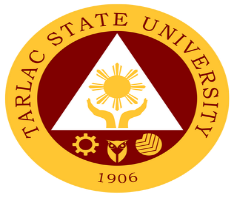                                   VICE PRESIDENT for ACADEMIC AFFAIRSPARENTAL CONSENT	This is to certify that I, _______________________________________ parent/guardian 						(Name of Parent/Guardian)of  _____________________________________, a bonafide student of Tarlac State University 		(Name of Student)grant her/him permission to undergo her/his internship/on-the-job training at the  ___________________________________________ from _____________ to ______________.		(Name of Company)				     (Start Date)		    (End Date)	I understand and agree that this training is necessary and a requirement for the completion of the degree ______________________________________.			       (Name of Program/Course)	I further agree and affirm that Tarlac State University and ______________________________ are in no way responsible nor shall they pay any amount for	(Name of Company)incidents of harm or injury that may be met by the intern during the period of the on-the-job training.	I also certify that she/he signified to me her/his decision to undergo the on-the-job training as evidenced by her/his signature affixed below together with my own signature._____________________________				_____________________________	                         Student                                                                           Parent/Guardian